Игры для детей 5 – 8 лет.  Прищепки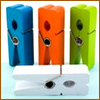 Участвует любое количество детей. Водящий просит отвернуться всех участников и посчитать до 30, а в это время цепляет прищепки к предметам группового обихода обихода — к дверям, стульчикам, занавескам, игрушкам, (всего 20-30 штук). Тот, кому удалось собрать больше всех прищепок, становится водящим.   Воздушный бой 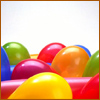 Надуйте 10 круглых воздушных шаров (по 5 штук двух разных цветов). Создайте две команды. Разделите помещение на 2-е равные части, расставьте команды друг против друга. Каждой команде раздайте по 5 шаров. Задача: пока звучит музыка, нужно перебросить шары на сторону соперника. Это не так просто, ведь соперники возвращают победные шары! Как только музыка останавливается, ребятишки замирают. Ведем подсчеты. Побеждает та команда, на чьей стороне меньше шаров.       Жадина 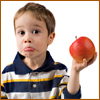 Участники выстраиваются в очередь друг за другом. На полу (на расстоянии шага) в линию раскладываем маленькие мячи (10штук). Задача: 1-й участник присаживается на корточки и берет первый мяч, потом(!) делает, не вставая, маленький прыжок к следующему мячу, берет его и так далее, перемещаясь прыжками на корточках. Задача: собрать как можно больше мячей! Как только мячи рассыпаются, выкладываем их снова на полу, к заданию приступает следующий участник. Мячи нельзя собирать в одежду. Можно в руки, на колени, под подбородок… Весело!     Эстафета «Сороконожка» 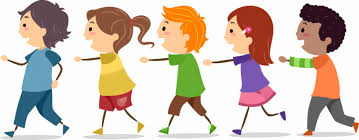 Разделите детей на команды (в команде может быть от 2-х до бесконечности). Дети становятся друг за другом, воздушный шарик или мячик зажимается между спиной предыдущего и животом последующего ребенка. Руки опущены вниз. А теперь — пошли! Нужно так пройти 5-7 метров до стула, взять «земляничку» (маленький красный шарик берет первый игрок), обойти стул и вернуться к началу дистанции. «Прилипает» следующий игрок и снова пошли. Гусеница, которая не рассыплется по дороге, победила!    Бочка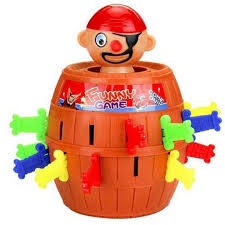 В огромном мусорном пакете отрезаем нижние углы. Это будут отверстия для ног. Пусть один член команды залезает в пакет, просовывает ноги в дырки, а руками и спиной держит верхний край пакета. Должна получиться бочка. Теперь собираем арбузы (шары или мячи) для засолки в бочку. Побеждает команда, у которой арбузов поместится больше. Для маленьких детей нужны пакеты на 60 л, для подростков — 120 литров.